ГИМН БИБЛИОГРАФАСлава библиографу,                                    Лоцману науки!                                           Академик и студент,  Попадая к нему в плен,                                                               Не умрет от скуки.   Ты читатель, не робей,                                В дверь входи смелее,                                  Что спросить не сможешь сам -                  Прочитаем по глазам                                   Мессинга скорее!      Библиограф, кто же ты:Врач, поэт, философ? Бровь не дрогнула твоя,Не поникла головаОт шальных вопросов.Будь же славен этот труд –Поиск ежечасный!Узнавать и помогать –В мир дорогу открывать -Это так прекрасно!Центральная городскаябиблиотекаг. Горячий Ключ,ул. Ленина 203 Режим работы10.00 -18 .00Выходной день –понедельникПоследний деньмесяца – санитарныйE- mail:biblioteka.gorkluch@gmail.com  www.librarygk.ru Составитель:Т.Г.Чуприкова Ответственный за выпуск:И.П.Ситухина МБУК «ЦБС»Центральная городская библиотекаОтдел методической работыБиблиоподсказка 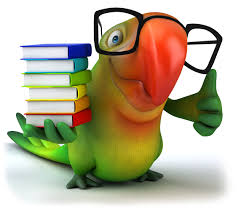 Виды и формы проведенияДней информацииДней специалиста Горячий Ключ2017«Половина знаний состо-ит в том, чтобы знать, где искать знания».
                     /С. А. Сбитнев/Эффективной формой ознакомления читателей биб-лиотеки с новыми поступ-лениями является проведение библиотечно –библиографии-ческих уроков, дней спе-циалиста, дней информации, выставок-просмотров. Преимущество их состоит в том, что читатели имеют воз-можность непосредственно знакомиться с поступившими в библиотеку материалами.Библиотечно-библиогра-фические уроки, дни специалиста, дни информации –это комплексные формы справочно-библиографического обслуживания. Они включают ряд мероприятий, форм и названий, которые далее приведены в буклете.Библиотечно-библио-графические уроки:библиопрезентация,бенефис,библиопоиск:«Инструмен-ты поиска информации: каталоги, картотеки, индекс»» ,библиографическое кафе,библиоассорти,библиографческая мозаика,слайд-урок ,урок-диалог «Учись искусству чтения», компьютерное путе-шествие « Путешествие по лабиринтам СБА»Издание библиогра-фических пособий:рекомендательные списки,листовки,закладки,буклеты,вэб-пособие ,памятка3.  Оформление книжной выставки:выставка-диалог;выставка-бенефис;выставка-размышление;выставка-энциклопедия;выставка-панорама;выставка-вопрос,выставка-совет.4. Оформление  выставки библиографических пособий.5.  Проведение библиографического обзора6. Проведение массовых мероприятий:игра –викторина: «К тай-нам  мысли и слова: поиск информации в справочниках», мультимедийное путе-шествие: «Крупнейшие библиотеки мира-сокровищницы книг»,конкурс: «Искусство быть читателем»,беседа: «Умение работы с книгой»,брейн-ринг: «Капитаны в книжном море»,час кино: « Мир книги. СБА библиотеки»,видеорадуга,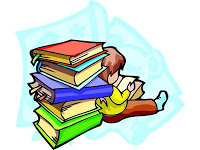 